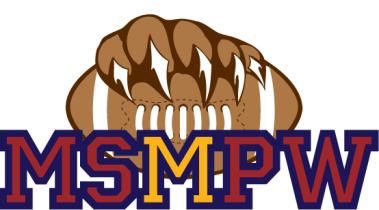 February 22, 2018 MSMPW Board MeetingOpen Meeting:  1820Vote to adopt last month’s meeting minutes:	7 Yea		0 NayAttendees:	Roll Call: Matt Spencer, Tosh Swain, Blake Jordan, Marianna Boyd, Terra Carroll, Mike Carroll, Brett Startin, Brandon G.Visitors: Bill BoydAgendaOfficer reports:President report:  Field allocation discussed, New website(Blue Sombrero) Registration opens March 15th, this website is more cost efficient, early bird discount, multichild discount, new domain@godaddy.  League business:  New President: DJ Smith, all bilaws are being reviewed, Spokane Possible hosting regional playoffs.Vice President report:  No Report – discussed photographerTreasurer report:  $8700.00 – go daddy, storage, and honey pots going outSecretary report:  No ReportFootball Commissioner report:  No ReportCheer Commissioner report:  Discussed tumbling mats, approval pending final quoteFootball Coaching Director report:  Need coaches!!Cheer Coaching Director report:  No ReportScholastics Director report:  No ReportArea Coordinator report:  Not PresentDevelopment and Fundraising report:  Working on donations-fundraisers- car washes (4thand18th) possible businesses to look into: Avista, Fred Meyers, Rosauers, Deleon Foods, Big 5, **Push Corporate Sponsorship.Scholarships Coordinator report:  Not presentEquipment Manager report:  Not presentWeb/Media Manager report:  Not presentNew Business:Discussion of registration rates for next year:  Player fee increase for INPWL (i.e. league fees).Discussion and scheduling of Fundraising events for 2018.  Ideas from board members on how to improve on fundraising activities.  Must schedule fundraising events such as car wash’s in February.Schedule coaches meeting for returning and new coaches.  Brandon and Brett to contact coaches and set a meeting time/date. Open Board Positions:  Scholastics Director and Area Coordinator. Corporate fundraising campaign to start 1/1/2018.  All board members to participate in garnering corporate support.  President will email all board members corporate sponsorship letter. Reoccurring business- Please contact Terra Carroll with any persons to speak with regarding corporate sponsorships.  Open Discussion:Vote for Non Comp. (TM,MM) raised to $220 : Motion(brett) Second(Blake)8 Yay and o NayDual Jerseys – sublimated-Open Board positions-Team apparelAdjourn Meeting:  1958